__________________________The contribution of Mediterranean connectivity to morphological variability in Iron Age sheep of the Eastern Mediterranean___________________________Sierra A. Harding1, Angelos Hadjikoumis2, 3, Shyama Vermeersch4 and Nimrod Marom1*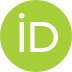 1 Laboratory of Archaeozoology, University of Haifa. 2 Science & Technology in Archaeology and Culture Research Center, The Cyprus Institute3 Department of Archaeology, University of Sheffield4 School of Archaeology, University of Oxford.*Corresponding author: nmarom2@univ.haifa.ac.ilAbstractThe movement of livestock across the Mediterranean is well-documented in the Neolithic era, but its significance during subsequent periods has received less attention.  potential evidence for maritime connections between sheep populations in the Iron Age eastern Mediterranean. Employing an established geometric morphometric protocol, we investigated the hypothesis that intra-site morphological variability is higher in coastal sites, reflecting greater genetic diversity in the livestock populations. While our findings support this hypothesis, the conclusions are constrained by contextual and sample size limitations.IntroductionThe genetic and phenotypic variability of livestock is  synanthropic mobility (Frantz et al., 2020)., most studies on livestock mobility have focused on the spread of domesticated animals across space and through time (Daly et al., 2018; Davis & Simões, 2016; Krause-Kyora et al., 2013; Ottoni et al., 2013). Recent research has also focused on later periods, revealing how local livestock improvement, geographical and cultural isolation, human demographic expansion, and long-distance colonization and trade shaped the rich diversity of livestock populations that rapidly disappeared in the modern period (Fuks & Marom, 2021; Meiri et al., 2017). By tracing subtle dissimilarities between animals from different times and locales, techniques like ancient DNA and geometric morphometrics allow us to perceive some of the genetic and phenotypic patterns in ancient livestock (Colominas Barberà et al., 2019; Evin et al., 2015; Haruda et al., 2019). This study emerges from the current paradigm underpinning the importance of connectivity in Mediterranean history and archaeology. This paradigm was first put forward explicitly by Horden and Purcell (2000), and its application has been extended to the Bronze and Iron Age Iron Age Mediterranean by the magisterial work of Cyprian Broodbank (2013). It states that constant material exchange between communities was a basic tenant of pre-Modern Mediterranean life. This exchange alleviated the uneven distribution of risk and opportunity between different micro-environments in a chronically unpredictable environment. A deeply-ingrained sociocultural adaptation to the longue durée features of Mediterranean geography, exchange was often a maritime affair capitalizing on the advantages of the Sea as a medium for rapid transportation. But were livestock part of this constant maritime exchange in the Bronze and Iron Ages? Mediterranean maritime trade in the Bronze and Iron Ages immediately evokes the riches of the Uluburun shipwreck (Cline & Yasur-Landau, 2007; Pulak, 1998)smaller-scale trade is known from the late second millennium BCE onward in the eastern Mediterranean by evidence of the mixed cargoes of amphorae, scrap metal and other mundane items found, for example, in the Cape Gelidonya and Point Iria shipwrecks (Bass, 1967; Bass, 1961; Phelps et al., 1999). It is reasonable to presume that livestock were among the goods transported via cabotage or larger-scale maritime trade, especially male breeding stock, although concrete osteoarchaeological evidence from a shipwreck is not known before the end of Classical antiquity. Complete bones of a single male sheep were recovered from the Ma‘agan Mikhael B shipwreck, interpreted to be a merchantman wrecked off the Carmel coast in the middle of the 7th century CE. No butchery or consumption marks were found on the bones, which suggest that they represent the remains of an animal transported alive on board (Harding, 2021). Earlier evidence for maritime trade in livestock in the east Mediterranean exists. For example, a European haplotype observed in the mitochondrial DNA of south Levantine pigs was traced back to an introduction event at the turn of the second millennium BCE (Meiri et al., 2013). Similarly, patterns of greater body size variability were observed in sheep from Iron Age coastal sites in the Levant in two recent biometric studies (Chahoud et al., 2023; Harding et al., 2023). This enhanced variability could be related to the introduction of non-local breeding stock to coastal settlements via maritime trade networks, as suggested in both studies; however, as their authors add, changes in livestock height and robusticity could also result from changes in nutrition, castration, and other herd maintenance, optimization and management practices.In this study, we directly address the relationship between morphological variation in livestock and access to maritime trading networks in antiquity. To do so, we focused onIron Age sheep from two coastal and two inland sites in the southern Levant and Cyprus.  using a published geometric morphometric protocol that was successfully to study morphological variability geographically distinct populations of domestic sheep (or ‘breeds’) (Pöllath et al., 2019). 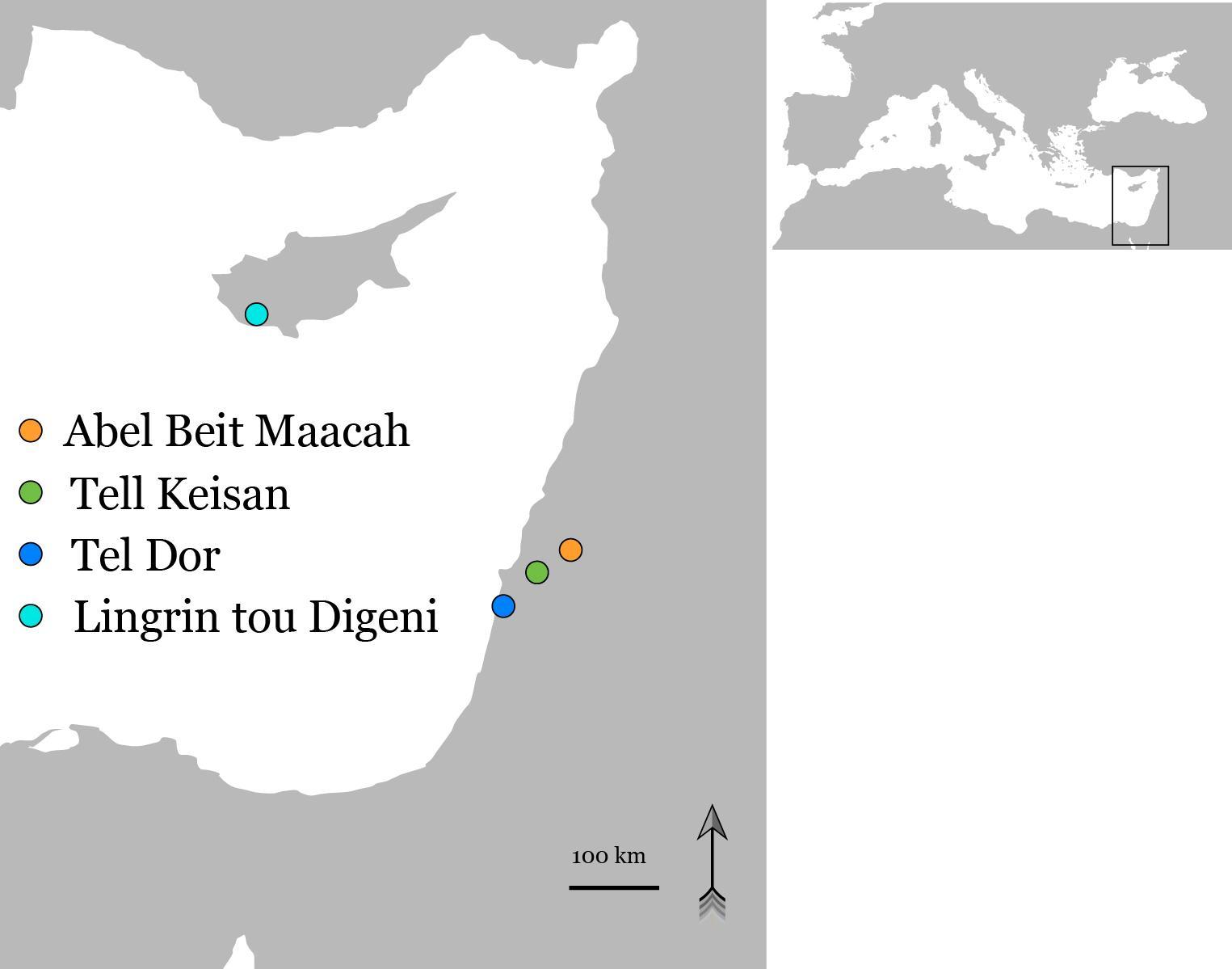 Materials and methodsTable 1. Site names, codes, dates, and sample sizes.Digitization. Digital photographs of the anterior surface of each astragalus were taken in ambient lighting with a Nikon D7500 using an AF-S Nikkor 40mm lens by. The camera was stabilized on the photography table using a 90o stable arm. For each photo, the astragalus was placed in a sand-filled box and a bubble level was used to ensure that the surface was  A 1 cm scale was placed at the level of the photographed surface. The dataset of digital photos was imported into tpsUtil (v.147) (Rohlf, 2015). Digitization of landmarks was conducted by laboratory assistant Daria Loshkin Gorzilov, under the direct supervision of S, using tpsDig232 (v.231) (Rohlf, 2017). We preferred left-side elements; images of right-side elements were flipped in tpsDig 232. The landmark configuration followed the protocol outlined in Pöllath et al. (2019): 11 fixed landmarks (LM) and 14 semi-sliding landmarks (SSLM) were placed around the outline of the dorsal view (Figure 2). A scale was set for each photo within tpsDig. 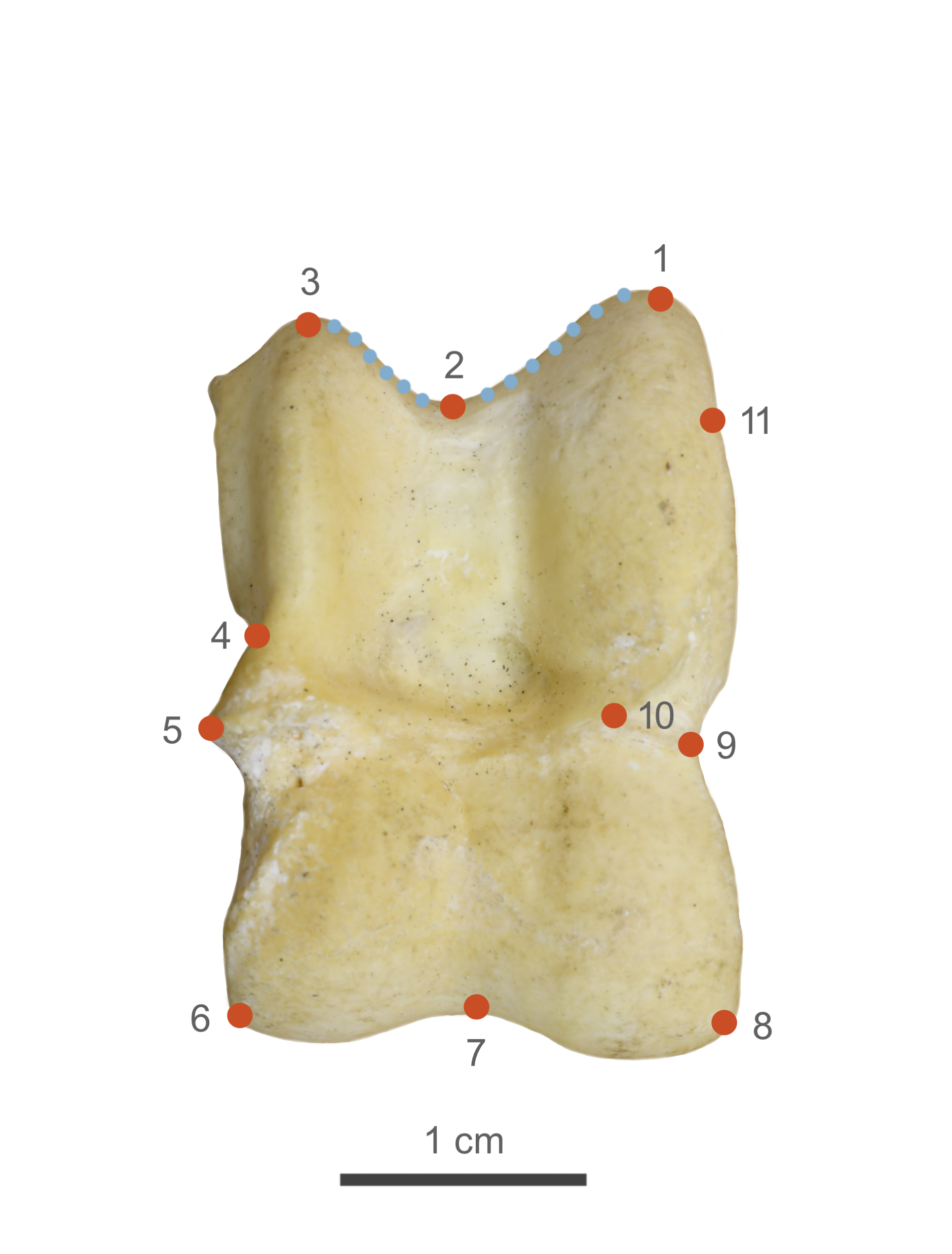 Digitization error. Digitization errors were checked before statistical analysis by using tpsSmall64 (v.1.0) and tpsrelw32 (v.1.53) (Rohlf, 2015) according to the protocol described by . A subset (N=28) of specimens from the dataset were digitized three unique times  test for digitization error; these were randomly selected but as evenly distributed between the study sites as possible. Generalized Procrustes analysis. A Generalized Procrustes Analysis (GPA) was performed using thegpagen(Adams et al., 2022; Adams & Otárola-Castillo, 2013) on the landmark coordinates obtained in tpsDig which produced Procrustes shape variables (Bookstein, 1991). Semi-sliding landmarks were allowed to slide relative to each other during the GPA  minimize the sum Procrustes distances between each specimen and the mean shape (Bookstein, 1996). Ordination and disparity analyses. We used principal component analysis (PCA, implemented using ‘geomorph::gm.prcmp’) to reduce the dimensionality of the Procrustes transformed landmarks, while retaining most of the variability present among the Procrustes shapes. The first ten principle components were used in a canonical variates analysis (‘Morpho::CVA’) to visualize group structure and measure inter-group Mahalanobis distances in the resulting ordination space. We also conducted a Procrustes disparity analysis on the Procrustes transformed coordinates using geomorph::morphol.disparity.R libraries. GMM analysis and visualization were conducted in R (v.4.1.0) (R Core Team, 2022) using the following packages: ‘geomorph’ (Adams et al., 2022; Adams & Otárola-Castillo, 2013), ‘Morpho’ (Schlager, 2017), ‘tidyverse’ (Wickham et al., 2019), and ‘ggsci’ (Xiao, 2018).ResultsDigitization error. he mean Procrustes distance 0.034 dataset 0.118 the percent of digitization error 29.37%. This percent of digitization error is within the range  (Hulme-Beaman, 2014, pp. 164–167). Centroid size. Median centroid sizes are plotted in Figure 3A, and are significantly different (P<0.001; see ANOVA table in Supplement 1a) between sites. The effect of size on shape data is statistically significant (P = 0.009), but has a negligible effect (R2 = 0.01) in comparison to that of group (P = 0.001, R2 = 0.11). The effect of the interaction between group and size on shape is not significant. The full model output appears in Supplement 1 (10.5281/zenodo.10276840).  Ordination. The (~98%)(Figure 3B). The ABM and Keisan specimens cluster together near the origin, with the Dor and LTD data occupying higher and lower regions along CV1, respectively, and a higher position on CV2. The Mahalanobis distance between the groups, when presented in a dendrogram (Figure 3C), reveals a geographic structure similar to the  shape data. The classification output of the CVA analysis is in Supplement 1 (10.5281/zenodo.10276840).Disparity. The Procrustes distances between groups  presented in Table 2, and as an unrooted neighbor-joining tree in Figure 4A. The tree suggests a similar geographic structure to that obtained by the ordinated CVA results. The similarity between the results of two different analyses—direct measurements of disparity on landmark data and on eigen-ordinated coordinates—support the statistical results. A random permutation procedure produced statistically significant differences among the Procrustes distances calculated between the easternmost inland site, ABM, and the coastal samples.  Finally, Figure 4C presents the intra-group variance in the Procrustes transformed landmark data in each group in relation to its sample size. Notably,  the coastal assemblages have a much higher intra-sample variance than inland ABM; after normalization,  the amount of variance per site can be observed to  be independent of sample size.Table 2. Pairwise absolute differences between sample variances (diagonal) and p-values (diagonal) obtained from a randomized residual permutation procedure (Npermutations = 1000). 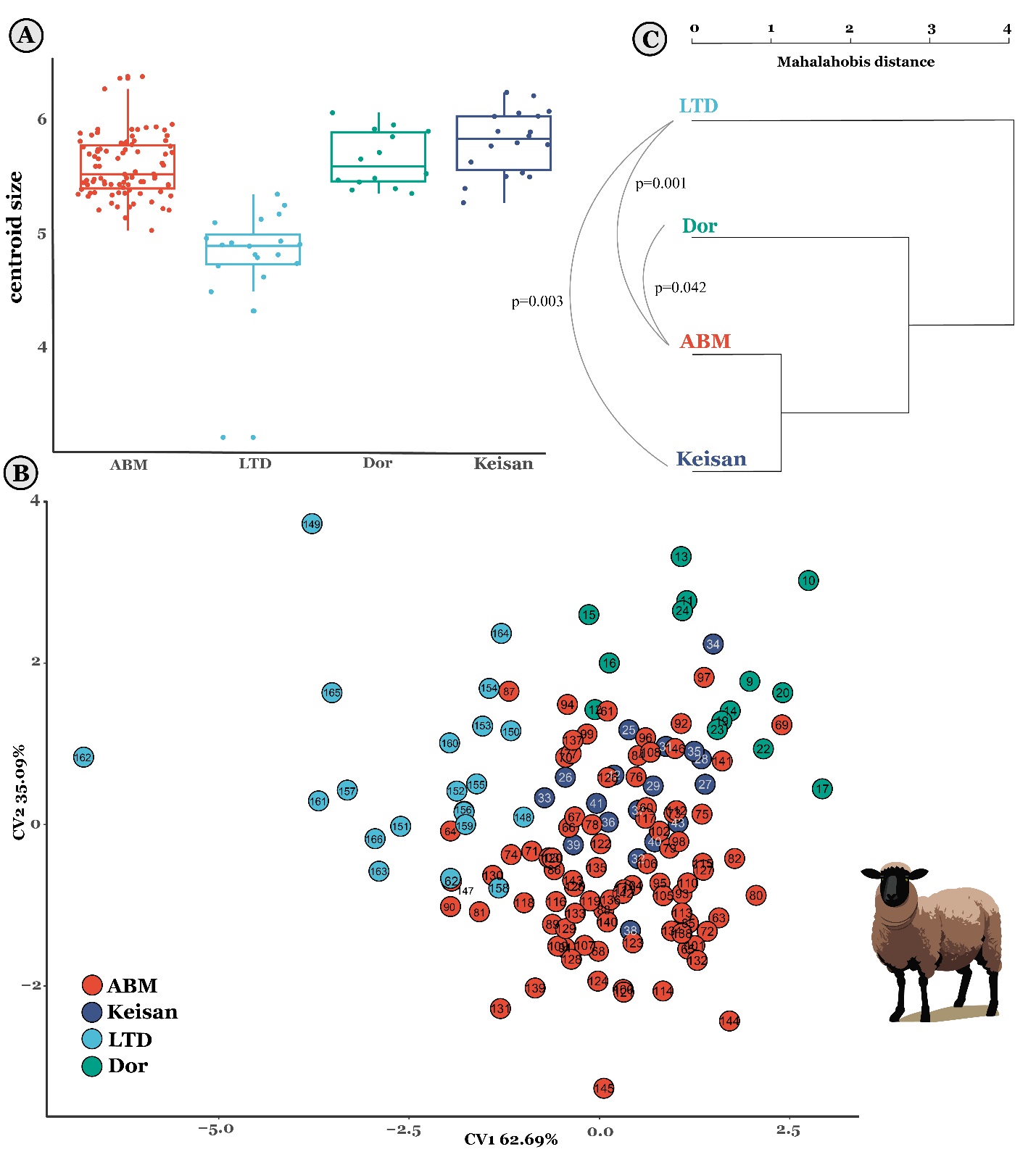 Figure 3. Boxplots present specimen centroid sizes (A) of astragali from Iron Age 2 Tel Abel Beth Maacha (ABM; n=87), Iron Age 2 Tel Dor (n=14), and the combined Iron Age 2 and Persian period samples from Tel Keisan (n=19). (B) Canonical variate ordination of the first ten principle components obtained from a shape PCA of the Procrustes transformed landmark data. (C) Dendrogram of the Mahalanobis distance between groups, calculated from the CVA ordination dataSpecimen numbers refer to the specimen info file at https://zenodo.org/doi/10.5281/zenodo.10276146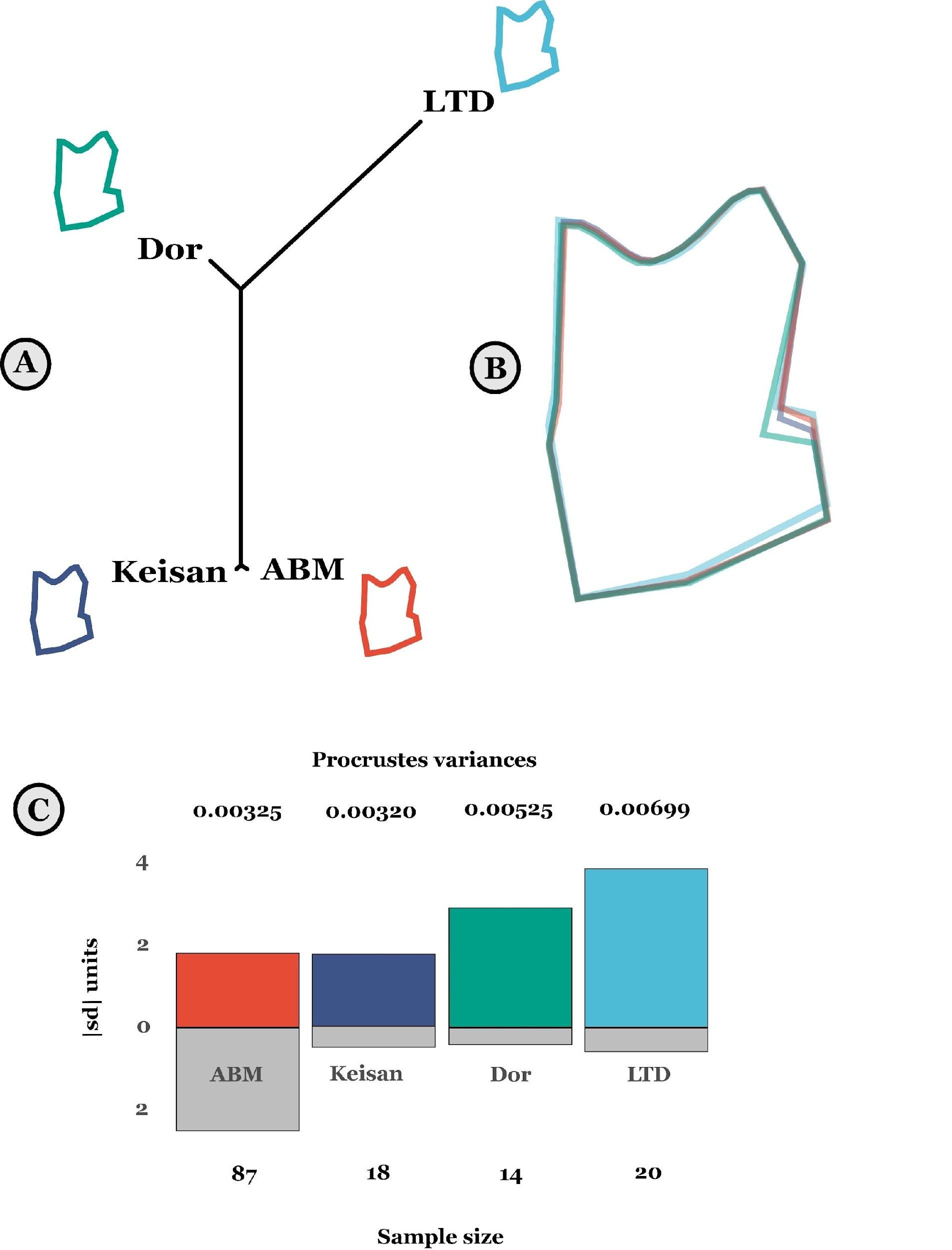 Figure 4: (A) Procrustes distances between groups presented as a neighbor-joining tree; mean shape for each group plotted separately at each tip. (B) Superimposition of the mean shapes for each group. (C) Standardized absolute Procrustes variances within each site in relation to sample size. Absolute values of the standardized columns appear above (distances) and below (sample size) their respective columns.DiscussionOur analysis returned results related to size and shape variability within and between sites. First, with respect to size, we observe a significant difference between sites, with the Cypriot LTD showing notably smaller size than the other, southern Levantine sites. Second, morphological variability appears to be greater in coastal sites compared to inland sites. This observation does not appear to be related to sample size, as the site with the largest sample size, ABM (N=87), has approximately half the morphological variance of LTD (N=20). Third, a clear east-west morphocline emerges: morphological similarity between sites maintains the rank order of the geographical distance between them. Significance values mark a clear similarity between Dor/LTD, the coastal sites, and ABM, the easternmost site. The interpretation of the data could be straightforward: Samples from coastal sites reflect a broad and morphologically variable population of sheep in the Iron Age. The importance of the sea as a connective medium is apparent in that the sheep from Dor are morphologically closer to the sample from Cyprus than to inland sheep from the nearby Galilee at Tell Keisan. Higher shape diversity in the Mediterranean sites  exposure to non-local animals, support our hypothesis.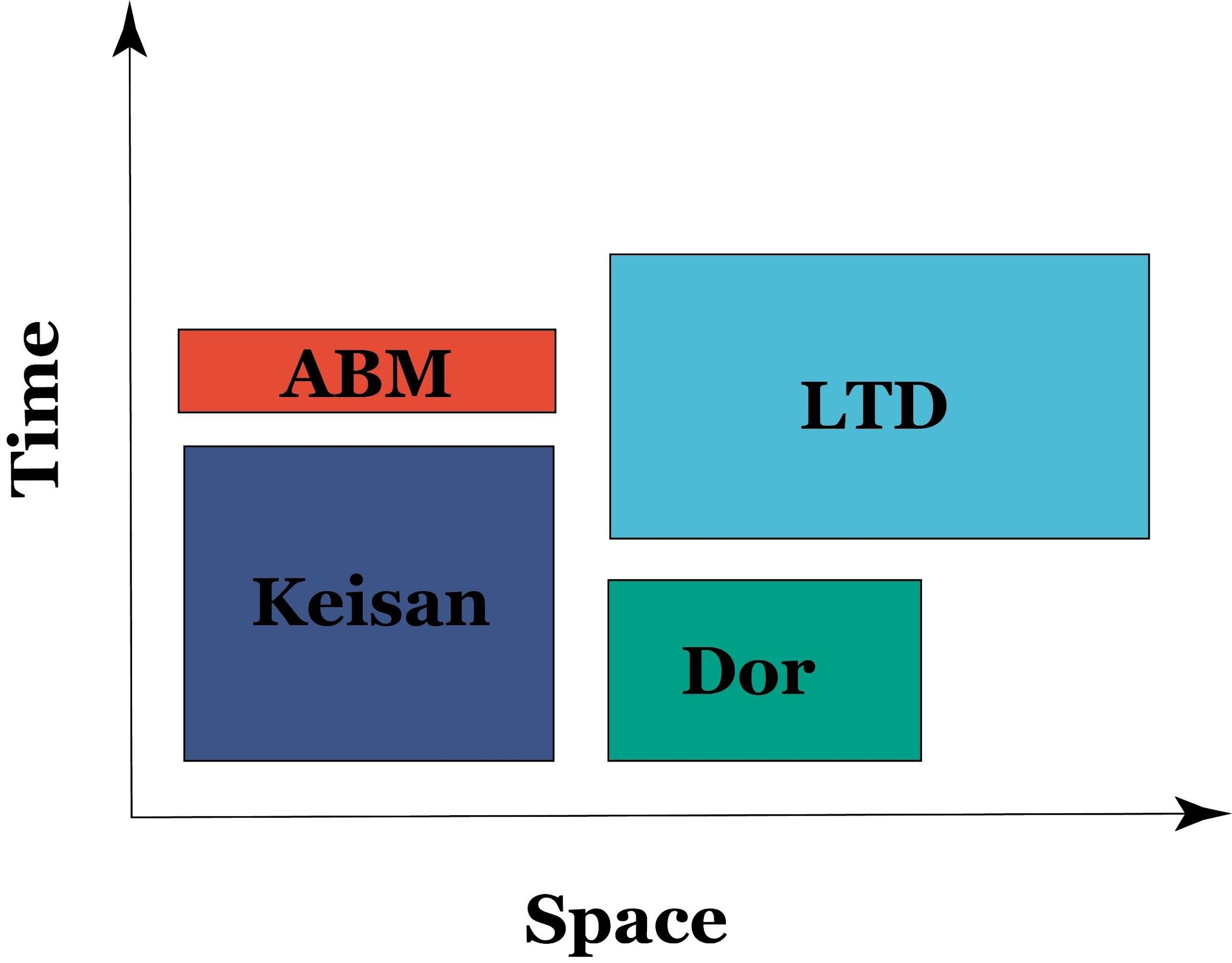 Figure 5. The effect of zooarchaeological context on intra-site shape variability when sample sizes are similar. Rectangle area intra-site morphological variability,  a function of the spatial variability () of the region from which the animals were obtained (large for the ritual site of LTD) and the time period over which they accumulated (very short in ABM). onfidence in these conclusions is compromised by issues of zooarchaeological context: we are not sure that the different samples we obtained represent the variability in the geographical region from which they derive in the same way. The large sample from ABM was obtained from a single jar, used as a ‘favissa’ to astragali of different taxa. Even if we accept that the astragali represent random mortality from herds living in the agricultural hinterland of the site, the sample is extremely confined in the temporal sense, because it represents the total collection time of a complete jar, which we estimate in years. This stands in contrast with the longer, decadal or centennial scale accumulations of refuse buried in Keisan and Dor which sample a larger span of time. Regarding spatial variability, in LTD, the high intra-assemblage variation may be due to  activities. These work as a sink for livestock variability, as people came from variable distances to make offerings. Such considerations complicate  on the intra-site variance comparisons. We tend to think that inter-site patterns of variation, especially the inland versus coastal morphotypes, should be more robust. At this point, our results support the idea that maritime connectivity is related to morphological variability in Iron Age , but with the important caveats mentioned above. The way forward would be to enlarge the number of sampled sites focusing on material recovered from accumulated deposits, thereby eliminating, or reducing, idiosyncrasies related to zooarchaeological context. AcknowledgementsWe wish to thank Gunnar Lehmann, Ayelet Gilboa, Ilan Sharon and Naama Yahalom Mack for allowing us to work on the materials from Tel Keisan, Tel Dor, and Abel Beth Maacah. We also thank Daria Lokshin Gorzilov for technical assistance with specimen digitization. We would like to thank the Department of Antiquities of the Republic of Cyprus and the excavator Dr. Efstathios Raptou for granting permission to study a sample of astragali from Lingrin tou Digheni. FundingThis research was funded by the Israel Science Foundation (252/19). Conflict of interests disclosureThe authors declare that they comply with the PCI rule of having no financial conflicts of interest in relation to the content of the article.Data availability R codes, TPS files and a specimen catalogue are available at https://zenodo.org/doi/10.5281/zenodo.10276146ReferencesAdams, D. C., Collyer, M. L., Kaliontzopoulou, A., & Baken, E. K. (2022). Geomorph: Software for geometric morphometric analyses (version 4.0.4.) [Linux]. https://cran.r-project.org/package=geomorph.Adams, D. C., & Otárola-Castillo, E. (2013). Geomorph: An R package for the collection and analysis of geometric morphometric shape data. Methods in Ecology and Evolution / British Ecological Society, 4, 393–399.Bass, G. F. (Ed.). (1967). Cape Gelidonya: A Bronze Age Shipwreck. American Philopsophical Society.Bass, G. F. (1961). The Cape Gelidonya Wreck: Preliminary Report. American Journal of Archaeology, 65(3), 267–276.Boessneck, J. (1970). Osteological differences between sheep (Ovis ariea Linné) and goats (Capra hircus Linné). In D. Brothwell & E. Higgs (Eds.), Science in Archaeology (pp. 331–358). Praeger.Bookstein, F. L. (1991). Morphometric Tools for Landmark Data. Cambridge University Press.Bookstein, Fred L. (1996). Landmark methods for forms without landmarks: localizing group differences in outline shape. Proceedings of the Workshop on Mathematical Methods in Biomedical Image Analysis, 279–289.Brody, A. (2002). From the Hills of Adonis through the Pillars of Hercules: Recent Advances in the Archaeology of Canaan and Phoenicia. Near Eastern Archaeology, 65(1), 69–80.Broodbank, C. (2013). The Making of the Middle Sea: A History of the Mediterranean from the Beginning to the Emergence of the Classical World. Thames & Hudson.Cardini, A., Seetah, K., & Barker, G. (2015). How many specimens do I need? Sampling error in geometric morphometrics: testing the sensitivity of means and variances in simple randomized selection experiments. Zoomorphology, 134(2), 149–163.Chahoud, J., Vila, E., & Albesso, M. (2023). Livestock management in the Northern Levant during the first millennium BCE. Quaternary International, 662, 63—81.Cline, E. H., & Yasur-Landau, A. (2007). Musings from a Distant Shore: The Nature and Destination of the Uluburun Ship and its Cargo. Tel Aviver Jahrbuch Fur Deutsche Geschichte / Herausgegeben Vom Institut Fur Deutsche Geschichte, 34(2), 125–141.Colominas Barberà, L., Evin, A., Campmajó, P., Casas, J., Castanyer i Masoliver, P., Carreras Monfort, C., Guardia, J., Olesti i Vila, O., Pons i Brun, E., Tremoleda i Trilla, J., & Others. (2019). Behind the steps of ancient sheep mobility in Iberia: new insights from a geometric morphometric approach. Archaeological and Anthropological Sciences, 11(9), 4971—4982.Daly, K. G., Maisano Delser, P., Mullin, V. E., Scheu, A., Mattiangeli, V., Teasdale, M. D., Hare, A. J., Burger, J., Verdugo, M. P., Collins, M. J., Kehati, R., Erek, C. M., Bar-Oz, G., Pompanon, F., Cumer, T., Çakırlar, C., Mohaseb, A. F., Decruyenaere, D., Davoudi, H., Bradley, D. G. (2018). Ancient goat genomes reveal mosaic domestication in the Fertile Crescent. Science, 361(6397), 85–88.Davis, S., & Simões, T. (2016). The velocity of Ovis in prehistoric times: the sheep bones from Early Neolithic Lameiras, Sintra, Portugal. O Neolítico Em Portugal Antes Do Horizonte 2020: Perspectivas Em Debate, 2, 51–66.Eshel, T., Yahalom-Mack, N., Shalev, S., Tirosh, O., Erel, Y., & Gilboa, A. (2018). Four Iron Age Silver Hoards from Southern Phoenicia: From Bundles to Hacksilber. Bulletin of the American Schools of Oriental Research. American Schools of Oriental Research, 379, 197–228.Evin, A., Flink, L. G., Bălăşescu, A., Popovici, D., Andreescu, R., Bailey, D., Mirea, P., Lazăr, C., Boroneanţ, A., Bonsall, C., Vidarsdottir, U. S., Brehard, S., Tresset, A., Cucchi, T., Larson, G., & Dobney, K. (2015). Unravelling the complexity of domestication: a case study using morphometrics and ancient DNA analyses of archaeological pigs from Romania. Philosophical Transactions of the Royal Society of London. Series B, Biological Sciences, 370(1660), 20130616.Frantz, L. A. F., Bradley, D. G., Larson, G., & Orlando, L. (2020). Animal domestication in the era of ancient genomics. Nature Review of Genetics, 21(8), 449—460. Fuks, D., & Marom, N. (2021). Sheep and wheat domestication in southwest Asia: a meta-trajectory of intensification and loss. Animal Frontiers, 11(3), 20–29.Harding, S. A. (2021). Analysis of the Faunal Remains from the Ma‘agan Mikhael B Shipwreck (N. Marom, Ed.) [MA]. University of Haifa.Harding, S., Vermeersch, S., Ujma, C., Deonarain, G., Susnow, M., Shafir, R., Gilboa, A., Lehmann, G., & Marom, N. (2023). Hoofprints in the sand: A study on domestic sheep (Ovis aries) from Iron Age southern Phoenicia using traditional biometric methods. Quaternary International, 662, 82—93. https://doi.org/10.1016/j.quaint.2023.02.014Haruda, A. F., Varfolomeev, V., Goriachev, A., Yermolayeva, A., & Outram, A. K. (2019). A new zooarchaeological application for geometric morphometric methods: Distinguishing Ovis aries morphotypes to address connectivity and mobility of prehistoric Central Asian pastoralists. Journal of Archaeological Science, 107, 50–57.Horden, P., & Purcell, N. (2000). The Corrupting Sea: A Study of Mediterranean History. Blackwell.Hulme-Beaman, A. (2014). Exploring the human-mediated dispersal of commensal small mammals using dental morphology : rattus exulans and rattus rattus [Paris, Muséum national d’histoire naturelle]. http://www.theses.fr/2014MNHN0031Krause-Kyora, B., Makarewicz, C., Evin, A., Flink, L. G., Dobney, K., Larson, G., Hartz, S., Schreiber, S., von Carnap-Bornheim, C., von Wurmb-Schwark, N., & Nebel, A. (2013). Use of domesticated pigs by Mesolithic hunter-gatherers in northwestern Europe. Nature Communications, 4, 2348.Meiri, M., Stockhammer, P. W., Marom, N., Bar-Oz, G., Sapir-Hen, L., Morgenstern, P., MacHeridis, S., Rosen, B., Huchon, D., Maran, J., & Finkelstein, I. (2017). Eastern Mediterranean Mobility in the Bronze and Early Iron Ages: Inferences from Ancient DNA of Pigs and Cattle. Scientific Reports, 7(1).Meiri, Meirav, Huchon, D., Bar-Oz, G., Boaretto, E., Horwitz, L. K., Maeir, A. M., Sapir-Hen, L., Larson, G., Weiner, S., & Finkelstein, I. (2013). Ancient DNA and population turnover in southern levantine pigs--signature of the sea peoples migration? Scientific Reports, 3, 3035.Muñiz, A. M., Pecharroman, M. A. C., Carrasquilla, F. H., & von Lettow-Vorbeck, C. L. (1995). Of mice and sparrows: Commensal faunas from the Iberian iron age in the duero valley (central spain). International Journal of Osteoarchaeology, 5(2), 127–138.Ottoni, C., Flink, L. G., Evin, A., Geörg, C., De Cupere, B., Van Neer, W., Bartosiewicz, L., Linderholm, A., Barnett, R., Peters, J., Decorte, R., Waelkens, M., Vanderheyden, N., Ricaut, F.-X., Cakirlar, C., Cevik, O., Hoelzel, A. R., Mashkour, M., Karimlu, A. F. M., Larson, G. (2013). Pig domestication and human-mediated dispersal in western Eurasia revealed through ancient DNA and geometric morphometrics. Molecular Biology and Evolution, 30(4), 824–832.Phelps, W., Lolos, Y., & Vichos, Y. (Eds.). (1999). The Point Iria Wreck: Interconnections in the Mediterranean, ca. 1200 BC. Helenic Institute of Maritime Archaeology.Pöllath, N., Schafberg, R., & Peters, J. (2019). Astragalar morphology: Approaching the cultural trajectories of wild and domestic sheep applying Geometric Morphometrics. Journal of Archaeological Science: Reports, 23, 810–821.Pulak, C. (1998). The Uluburun shipwreck: an overview. International Journal of Nautical Archaeology, 27(3), 188–224.Raptou, E. (2008). Kouklia-Lingrin tou Digeni. Report of the Department of Antiquities, Cyprus (RDAC), 2007, 72–73.Raptou, E. (2010). Kouklia-Lingrin tou Digeni. Report of the Department of Antiquities, Cyprus (RDAC), 2008, 86–87.Rohlf, J. (2015). The tps series of software. Hystrix , 26(1), 9–12.Schlager, S. (2017). Morpho and Rvcg -- Shape Analysis in R. In G. Zheng, S. Li, & G. Szekely (Eds.), Statistical Shape and Deformation Analysis (pp. 217–256). Academic Press.Susnow, M., Marom, N., & Shatil, A. (2021). Contextualizing an Iron Age IIA Hoard of Astragali from Tel Abel Beth Maacah, Israel. Journal of Mediterranean Archaeology, 34(1), 58–83.Valenzuela-Lamas, S., Orengo, H. A., Bosch, D., Pellegrini, M., Halstead, P., Nieto-Espinet, A., Trentacoste, A., Jiménez-Manchón, S., López-Reyes, D., & Jornet-Niella, R. (2018). Shipping amphorae and shipping sheep? Livestock mobility in the north-east Iberian peninsula during the Iron Age based on strontium isotopic analyses of sheep and goat tooth enamel. PloS One, 13(10), e0205283.Wickham, H., Averick, M., Bryan, J., Chang, W., McGowan, L. D., François, R., Grolemund, G., Hayes, A., Henry, L., Hester, J., Kuhn, M., Pedersen, T. L., Miller, E., Bache, S. M., Müller, K., Ooms, J., Robinson, D., Seidel, D. P., Spinu, V., … Yutani, H. (2019). Welcome to the tidyverse. In Journal of Open Source Software, 4(43).Xiao, N. (2018). ggsci: Scientific Journal and Sci-Fi Themed Color Palettes for “ggplot2.” https://CRAN.R-project.org/package=ggsciYezerinac, S. M., Lougheed, S. C., & Handford, P. (1992). Measurement Error and Morphometric Studies: Statistical Power and Observer Experience. Systematic Biology, 41(4), 471–482.Zeder, M. A., & Lapham, H. A. (2010). Assessing the reliability of criteria used to identify postcranial bones in sheep, Ovis, and goats, Capra. Journal of Archaeological Science, 37(11), 2887–2905.Zelditch, M. L., Swiderski, D. L., & Sheets, H. D. (2014). Geometric Morphometrics for Biologists: A Primer (2nd ed.). Academic Press.Site NameSite CodeZoneDatingSample N=Abel Beth Maacah ABMInlandIron Age II (10th–9th c. BCE)74Tell KeisanKeisanInlandIron Age II–Persian Period (950–332 BCE)14Tel DorDorCoastalIron Age II (950–539 BCE)12Lingrin tou DigeniLTDCoastalArchaic–Classical Period (700–332 BCE)20ABMKeisanDorLTDABM0.960.040.001Keisan0.00005070.080.003Dor0.00200000.00205170.148LTD0.00374180.00379260.0017409